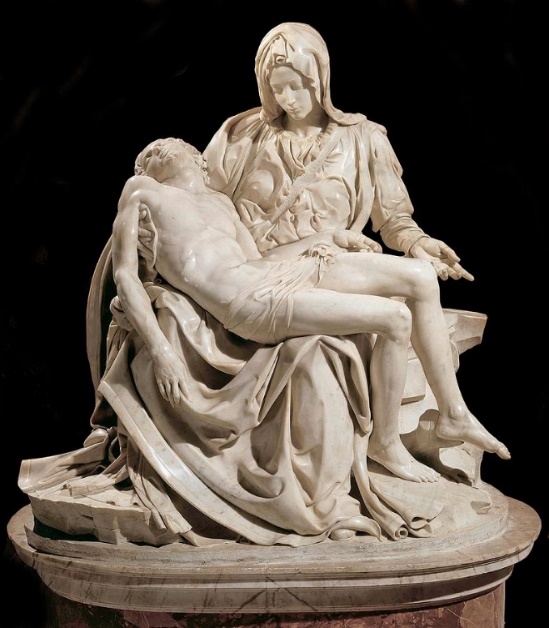 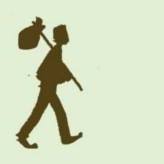 Reflectie-wandeling Maria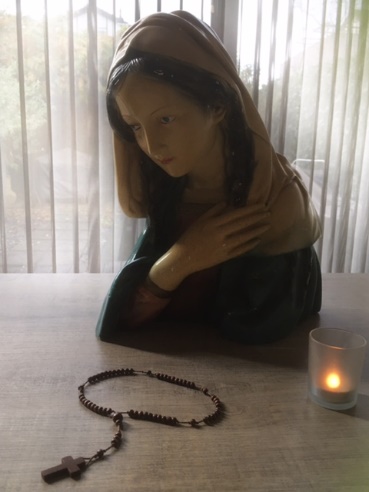 